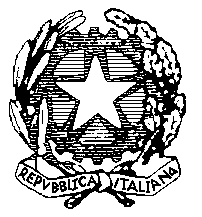 Istituto Comprensivo  “NINO  CORTESE”Sede Centrale via B. Croce 38 - 80026 CASORIA (NA)  Tel/Fax 081 7590420C.F.: 93056830636 – Cod. Mecc.: NAIC8EN005E-Mail: naic8en005@istruzione.it; naic8en005@pec.istruzione.it;	www.icninocortese.edu.it   Prot. 2795/b15                                                                                                                            Casoria, 21dicembre 2020                                                                                                                                                     A tutti i GenitoriAi Docenti CoordinatoriScuola secondaria di I grado                                                                                                                                                      Al DSGA                                                                                                                                 Loro sedeOggetto: Comodato d’uso libri di testo Progetto PON FSE “supporto per libri di testo e kit scolastico per secondaria di I grado”Il Dirigente Scolastico                                                                                                        Prof. Luigi Storino         Firmato digitalmente ai sensi del C.A.D.                e norme connesseVISTE          le domande pervenute con la prima selezioneVISTA          la disponibilità di altre risorse messe a disposizione dall’avviso PON FSE prot. n.19146 del                              06/07/2020 finalizzato a garantire pari opportunità e diritto allo studiosi procede a nuova selezione per concedere in comodato d’uso a studentesse e studenti che ne siano privi libri di testo e/o dispositvi digitali. Gli alunni che hanno presentato domanda con la prima selezione possono presentare richiesta per i soli dispositivi mobili.Pertanto, le famiglie che ritengano di possedere i requisiti richiesti possono presentare istanza di accesso al beneficio compilando la RICHIESTA ASSEGNAZIONE COMODATO D'USO LIBRI DI TESTO in calce alla presente e/o disponibile sul sito web della scuola.CRITERI DI AGGIUDICAZIONE I criteri di aggiudicazione sono riassunti nella tabella sottostante:A parità di punteggio prevale il numero di figli a carico.Dato il contenuto sensibile dei dati non è prevista la pubblicazione di alcuna graduatoria. Gli interessati dovranno produrre domanda utilizzando l’apposito modello predisposto in calce al presente avviso, allegando il documento d’identità del firmatario e qualsiasi documento utile a certificare il disagio economico anche a causa degli effetti connessi alla diffusione del COVID-19. Le richieste di accesso al beneficio del prestito dovranno essere inviate, entro le ore 12.00 di lunedì 11 gennaio 2021, all'indirizzo supportididattici@icninocortese.edu.it. I docenti coordinatori avranno il compito di informare le famiglie dei propri alunni ed eventualmente, sostenerle nella compilazione dei modelli allegati.